The Trainers are offering the following sessions towards a First Response course.  If you only need one of these Modules, that is fine.  Just sign up for what you require to complete the qualification.You must also complete the e-learning module on-line.  This may be done before or after these evenings, but the qualification cannot be entered on GO until it is completed.  Please note that all 3 Modules are required to gain the qualification.Please complete the attached form and email to County Office before 8th March 2024 to book your place.Log on details will then be sent.Remember that the 2-hour renewal option is no longer available. ------------------------&-----------------------------------------------------------------------------------------------------------First Response Training March 2024Name ……………………………………………                        Division ………………………………………Membership Number     ………………………Unit ………………………………………………………. Rainbows/Brownies/Guides/RangersTelephone…………………………   Email ……………………………………………………………………Reply to: - Girlguiding Essex West – office@girlguidingessexwest.org.ukOnce you have booked the zoom links will be sent to you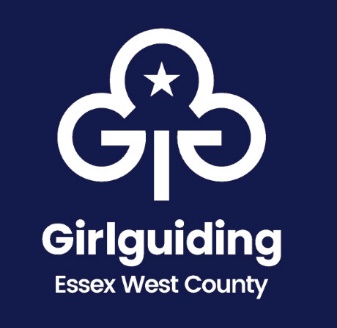 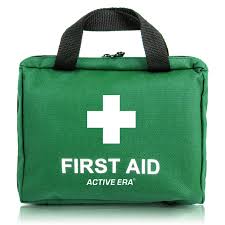 First Response TrainingDATEMODULEVenue TIMEATTENDSat. 16th March 2024Module 1St. Peters, Harold Wood. RM3 0QA9.30 a.m.Thurs. 21st March 2024Module 2Zoom7.30 p.m.Mon. 25th March 2024Module 3Zoom7.30 p.m.